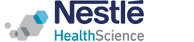 INFORMACJA PRASOWA  			13 października 2022 r.Resource Refresh – prawidłowe odżywianie odpowiedzią na działania niepożądane w trakcie leczenia onkologicznego.Chemioterapia i radioterapia są w wielu typach nowotworu leczeniem pierwszego wyboru, jednak bardzo często ich stosowanie wywołuje działania niepożądane, które mogą prowadzić do zaburzeń odżywiania, a w efekcie niedożywienia. Najczęściej mogą powodować uszkodzenie kubków smakowych i suchość w ustach, których konsekwencją jest zmienione postrzeganie smaku i tekstury żywności. Wystąpienie takiego stanu 
u pacjentów to gorsze rokowania i wyniki leczenia. Odpowiedzią na problemy z jedzeniem i piciem w trakcie terapii onkologicznej jest Resource Refresh – stworzony we współpracy z pacjentami. W 200 ml dostarcza aż 300 kcal i 13 % energii z białka serwatkowego. 
Co więcej, preparat odżywczy posiada kojące właściwości oraz nie zawiera składników 
o metalicznym posmaku.   Nawet ¾ pacjentów onkologicznych zgłasza utratę lub zaburzenia smaku w czasie terapii1,,,,, co więcej nawet 80% pacjentów onkologicznych ma stany zapalne błony śluzowej jamy ustnej, będące działaniami niepożądanymi leczenia onkologicznego4,,. Zmiany smaku pojawiają się w ciągu pierwszych kilku tygodni leczenia i mogą utrzymywać się do roku po jego zakończeniu1,,,. W okresie choroby odczuwanie smaków może być znacznie zaburzone. Żywność, którą dotychczas lubiliśmy może wydawać się nam za kwaśna, za słodka lub za słona, a także metaliczna, albo gorzka. Te odczucia mogą zmieniać się w czasie. Ze względu na m.in. zmniejszoną produkcję śliny pokarm może wydawać się szorstki jak papier ścierny – wyjaśnia 
dr inż. Katarzyna Zadka, ekspertka w zakresie żywienia klinicznego. Resource Refresh ma łagodny i kojący smak herbaty brzoskwiniowo-miętowej oraz klarowną konsystencję. Dodatkowo, terapie onkologiczne powodują uszkodzenia tkanek jamy ustnej i błony śluzowej prowadząc do zmian zapalnych w tym obszarze6,9,10,,. Zmiany zapalne pojawiają się w ciągu 1 do 2 tygodni od rozpoczęcia leczenia5,10 i mogą utrzymywać się od 2 do 3 tygodni po jego zakończeniu10,.Kiedy w trakcie chemio- bądź radioterapii szczególnie ciężko jest spożywać pokarmy m.in. ze względu na występowanie zmian w odczuwaniu smaku, czy stany zapalne śluzówki – wówczas warto rozważyć uzupełnienie codziennej diety o żywność specjalnego przeznaczenia medycznego Resource Refresh. Jest to preparat odżywczy, dostępny w aptekach bez recepty. Podobnie, jak inne produkty żywnościowe specjalnego przeznaczenia medycznego, należy stosować je po konsultacji  z lekarzem.O Nestlé Health ScienceNestlé Health Science jest specjalistyczną jednostką firmy Nestlé, koncentrującą się na dziedzinie nauk o żywieniu. . Nestlé Health Science oferuje szerokie portfolio opartych na najnowszych osiągnięciach naukowych preparatów z zakresu żywienia medycznego, korzystając z rozległej sieci badawczej. Nestlé Health Science, z siedzibą w Szwajcarii, zatrudnia ponad 11 000 pracowników na świecie, a produkty dostępne są w ponad 140 krajach. W Polsce Nestlé Health Science rozpoczęło działalność w 2011 r. W swoim portfolio oferuje żywność medyczną w postaci preparatów odżywczych takich marek jak m.in. Resource, Peptamen, Isosource. Dostarczają one niezbędnej energii oraz składników odżywczych pacjentom, którzy z powodu choroby i jej następstw nie są w stanie przyjąć ich wraz z tradycyjnym pożywieniem. Nestlé Health Science aktywnie wspiera też konsumentów w zdobywaniu wiedzy, która pozwala  wzmacniać zdrowie poprzez żywienie. Dowiedz się więcej na www.nestlehealthscience.pl oraz www.nestlehealthscience.pl/poradnik-zywienia-medycznego  Kontakt dla dziennikarzy:Klaudia Wendycz, Omega CommunicationTel. 660 289 016, email: kwendycz@communication.pl 